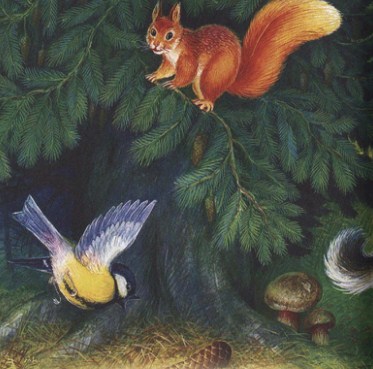 Вошёл в тёмный лес медведь - хрустнула под тяжёлой лапой валежина. Испугалась белка на ёлке - выронила из лапок шишку.Упала шишка - угодила зайцу в лоб.Сорвался заяц с лёжки - помчался в гущину.На тетеревиный выводок наскочил - переполошил всех до смерти.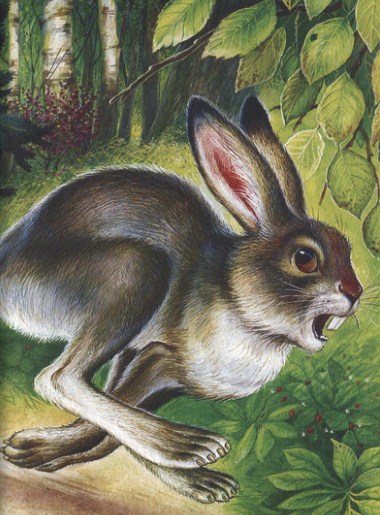 Сойку из-под кустов выпугнул. Сороке на глаза попался - та крик подняла на весь лес.У лосей уши чуткие, слышат: сорока стрекочет! Не иначе - охотников видит.Пошли лоси по лесу кусты ломать!Журавлей на болоте вспугнули - те закурлыкали. Кроншнепы закружили, засвистели уныло.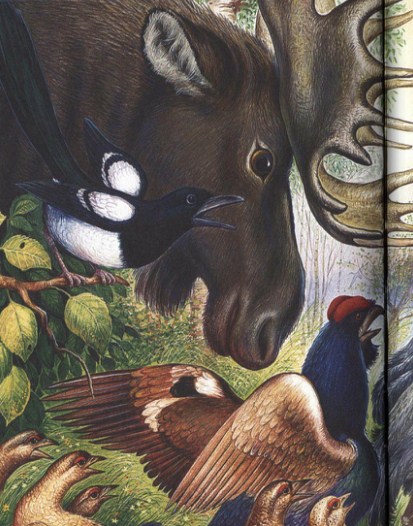 Остановился медведь, насторожил уши.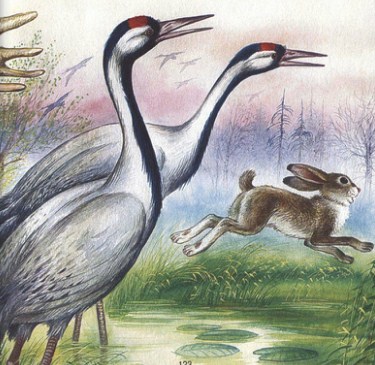 Недоброе творится в лесу: белка стрекочет, сорока и сойка трещат, лоси кусты ломают, болотные птицы кричат тревожно. И позади кто-то топочет!Не уйти ли подобру-поздорову?Рявкнул медведь, уши прижал да как даст стрекача!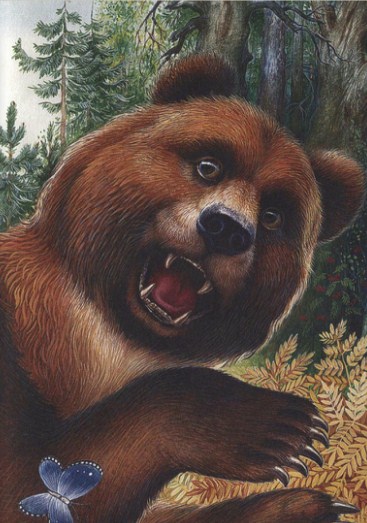 Эх, знать бы ему, что позади-то заяц топотал, тот самый, которому белка шишкой в лоб угодила.Так сам себя медведь напугал, сам себя из тёмного леса выгнал. Одни следы на грязи остались.